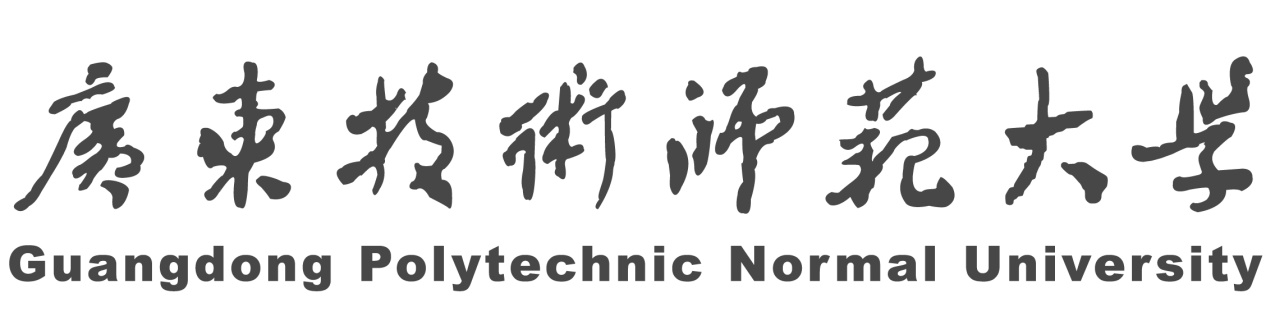 公开招标文件采购项目名称：广东技术师范大学光机电一体化实验室设备采购项目采购项目编号：XNZB-2019-027广东技术师范大学招投标管理中心编制发布日期： 2019 年11月1日温馨提示一、如无另行说明，投标响应文件递交时间应为投标文件递交截止时间之前30分钟内，为避免因迟到而失去响应资格，请适当提前到达。二、请仔细检查投标文件是否已按招标文件要求提供公司的营业执照副本、资质证明材料复印件、法人代表证明书原件及针对本项目响应的授权书原件等；文本材料是否已按招标文件要求盖章、签名和签署日期，并按规定装订与密封；是否有按规定提交正确的投标文件的份数并区分正副本。三、请正确填写《开标一览表》，投标报价超过最高限价及没有正确填写和递交《投标函》的投标文件将不通过资格与符合性审查。四、投标响应供应商必须在投标文件递交截止时间前将投标保证金与投标文件一同递交到递交招标文件指定地点，投标保证金以现金方式现场缴交。五、如各投标供应商同时对多个子包进行响应，则须分别制作响应文件，并且分别装订和密封。六、如招标文件有澄清、修改或者延期的，我中心会在广东技术师范大学招投标管理中心主页（http://ztb.gpnu.edu.cn/）上发布公告，并以电子邮件的形式通知所有报名及购买招标文件的供应商。七、递交投标文件地点：广州市天河区中山大道293号广东技术师范大学学生宿舍3栋402招投标管理中心开标室（医务室楼上）。（本提示内容非招标文件的组成部分，仅为善意提醒。如有不一致，以招标文件为准）目  录第一章  投标邀请函	4第二章  供应商须知	7一、	定义	7二、	一般要求	7三、	询问、质疑	8四、响应文件	11五、适用法律	15第三章  采购人需求	16一、	项目概况	16二、	总体要求	16三、付款方式	18四、其他要求	18第四章  评标方法、步骤及标准	19三、	成交	21四、	招标失败的情形	221、技术评审表	24第五章  合同格式	26第六章  响应文件格式	271.	自查表	292.	投标函	323.	资格证明文件	334.	拟投入主要人员一览表	365.	人员简历表	366.	采购需求实质性响应条款一览表	377.	供应商认为有必要说明的其他资料	38第一章  投标邀请函各（潜在）响应供应商:广东技术师范大学就“广东技术师范大学光机电一体化实验室设备采购项目”项目进行公开招标采购，欢迎符合资格条件的供应商参加，有关事项如下：一、项目编号： XNZB-2019-027 二、项目名称：广东技术师范大学光机电一体化实验室设备采购项目1.项目类别：设备类2.最高限价：48.8万元本项目范围是对广东技术师范大学光机电一体化实验室设备建设项目进行公开招标。三、项目内容及需求：1. 交货地点：广东技术师范大学采购人指定地点。2. 项目概况：本项目范围是对广东技术师范大学光机电一体化实验室设备建设项目进行公开招标，本项目设备采购财政预算含运费、卸货、新设备安装调试等费用。四、供应商资格：1．供应商应具备《政府采购法》第二十二条规定的条件；（1）具有独立承担民事责任的能力；（2）具有良好的商业信誉和健全的财务会计制度；（3）具有履行合同所必需的设备和专业技术能力；（4）有依法缴纳税收和社会保障资金的良好记录；（5）参加政府采购活动前三年内，在经营活动中没有重大违法记录；（6）法律、行政法规规定的其他条件。2．供应商必须是具有独立承担民事责任能力的在中华人民共和国境内注册的法人或其他组织；提供最新的投标人营业执照（或事业单位法人证书，或社会团体法人登记证书，或执业许可证）副本复印件；若以不具有独立承担民事责任能力的分支机构投标，须取得具有法人资格的总公司的授权书，并提供总公司营业执照副本复印件。3．已登记报名并获取本项目招标文件。4．本项目不接受联合体投标。五、报名及购买招标文件的时间、地点、方式及招标文件售价1. 本项目可以现场报名、购买招标文件，也可以网上报名、购买招标文件。（1）现场报名及购买招标文件时间： 2019 年 11月 1 日至 2019 年 11 月 6 日上午 9:00－11:30，下午2:30－5:00 (北京时间，节假日除外)。（2）网上报名时间： 2019 年 11 月 1 日至2019 年 11 月 6 日，供应商将《公开招标报名表》（见采购公告附件）填写完整并盖公章，按要求将相关文件(报名表、供应商资质文件、授权书等)扫描发送到广东技术师范大学招投标管理中心邮箱：ztb@gpnu.edu.cn。网上报名供应商请留意邮箱回复及电话通知，收到确认信息则为报名成功。2.现场报名及购买招标文件地点：广州市天河区中山大道293号广东技术师范大学办公楼602A招投标管理中心。3. 招标文件售价：人民币150元/套，标书售后不退；网上报名的供应商在递交投标文件时缴交。4. 现场购买招标文件时须提供以下资料：（1）响应供应商资格要求第2项的证明文件（复印件加盖公章）；（2）购买招标文件经办人须为法定代表人或授权代表。若为法定代表人，则须提供法定代表人证明书和法定代表人身份证复印件（提供身份证原件核对）；若为授权代表，则须提供法定代表人证明书、法定代表人授权书原件和授权代表身份证复印件（提供身份证原件核对）。六、响应文件递交时间、截止时间及开启时间、地点1.响应文件递交时间： 2019 年11月 12 日 上午9：00—9:30。(北京时间，报名截止日+3工作日)2.响应文件递交截止时间及开启时间：2019 年 11月 12 日 上午9:30。3.递交投标文件送达地点：广州市天河区中山大道293号广东技术师范大学学生宿舍3栋402招投标管理中心开标室（医务室楼上）。4.评标时间：2019 年 11月 12 日 上午9：45。5.评标地点：同递交投标文件送达地点。七、现场踏勘(答疑会)时间、地点：不组织集中踏勘(答疑会)。八、采购信息发布及结果公告网站广东技术师范大学主页（http://www.gpnu.edu.cn/）或广东技术师范大学招投标管理中心主页（http://ztb.gpnu.edu.cn/）。九、采购人联系人、地址和联系方式 联系人： 谭老师、叶老师       电  话： 38265050      递交投标文件送达地点电话： 38256121 联系地址：广东技术师范大学校本部办公楼602A办公室E-mail：ztb@gpnu.edu.cn。邮编：510665 第二章  供应商须知供应商必须认真阅读招标文件中所有的事项、格式、条款和采购人需求等。供应商没有按照招标文件要求提交全部资料，或者响应文件没有对招标文件在各方面都做出实质性响应是供应商的风险，并可能导致其响应无效或被拒绝。定义采购人：是指广东技术师范大学。供应商：是响应本文件要求、参加投标的法人或者其他组织。采购合同：是指由采购人和供应商签订的规定双方权利和义务的协议。一般要求报价的费用不论报价的结果如何，供应商自行承担所有与编写和提交响应文件有关的费用。本次招标项目不收取成交供应商招标代理服务费。招标文件的澄清和修改提交响应文件截止之日前，采购人可以对已发出的招标文件进行必要的澄清或者修改，澄清或者修改的内容作为招标文件的组成部分。澄清或者修改的内容可能影响响应文件编制的，采购人应当在提交响应文件截止时间至少3日前，以书面形式通知所有获取招标文件的供应商；不足3日的，采购人应当顺延提交响应文件截止之日。该澄清或修改的内容将作为招标文件的有效组成部分，对所有响应供应商有约束力，响应供应商收到澄清或修改文件后，应当在24小时内以书面形式确认（加盖单位公章）并用邮件回复至采购人。响应供应商如在规定时间内无书面回复则被视为同意补充、修改文件内容。响应供应商知识产权供应商必须保证，采购人在中华人民共和国境内使用响应货物、资料、技术、服务或其任何一部分时，享有不受限制的无偿使用权，如有第三方向采购人提出侵犯其专利权、商标权或其它知识产权的主张，该责任应由供应商承担。响应报价应包含所有应向所有权人支付的专利权、商标权或其它知识产权的一切相关费用。纪律与保密事项供应商不得相互串通响应报价，不得妨碍其他供应商的公平竞争，不得损害采购人或其他供应商的合法权益，供应商不得以向采购人、评标小组成员行贿或者采取其他不正当手段谋取成交。在确定成交供应商之前，供应商不得与采购人就报价、响应方案等实质性内容进行商谈，评审委员会成员也不得私下接触。在确定成交供应商之前，供应商试图在响应文件审查、澄清、比较和评价时对评审委员会成员和采购人施加任何影响都可能导致其响应无效。获得本招标文件者，不得将招标文件用作本次招标以外的任何用途，若有要求，招标结束后，供应商应归还招标文件中的保密文件和资料。由采购人向供应商提供的图纸、详细资料、样品、模型、模件和所有其它资料，均为保密资料，仅被用于它所规定的用途。除非得到采购人的同意，不能向任何第三方透露。招标结束后，应采购人要求，供应商应归还所有从采购人处获得的保密资料。关于关联企业法定代表人或单位负责人为同一个人或者存在控股、管理关系的不同单位，不得同时参加同一项目包的投标。如同时参加，则评审时将同时被拒绝。询问、质疑询问：供应商对政府采购活动事项（招标文件、采购过程和成交结果）有疑问的，可以以书面形式向采购人提出询问，采购人将及时做出答复，但答复的内容不涉及商业秘密。书面询问信函格式自定；联系方式见《投标邀请》中“采购人的名称、地址和联系方式”。质疑供应商认为招标文件、采购过程或成交结果使自己的权益受到损害的，可以在知道或者应知其权益受到损害之日起3个工作日内，以书面形式向采购人提出质疑。逾期质疑不予受理。质疑应当依法给与答复，并将结果告知有关当事人。采购人处理质疑的依据是国家相关法律法规，程序阐释如下：（1）质疑处理遵循公平、公正、规范、高效的原则。（2）供应商质疑实行实名制和“谁质疑，谁举证”的原则，质疑应有具体的事项及事实根据。（3）质疑应以书面形式在规定时间内一次性全部提出，格式自定。（4）供应商质疑应符合下列条件：1)提供质疑的项目名称及其采购编号、质疑供应商的单位名称、详细地址、邮政编码、联系人及联系电话等基本情况。质疑文件必须由法定代表人签署，并加盖单位公章，提交质疑书原件(传真件恕不受理)。2)有质疑的具体事项、请求及理由，并附相关证据材料，所依据的有关法律、法规、规章的名称及条款内容。3)质疑材料中有外文资料的，应一并附上中文译本，并以中文译本为准。4)质疑事项属于有关法律、法规和规章规定处于保密阶段的事项，质疑的当事人应当提供信息来源或有效证据。不符合上述条件的，采购人不予受理。（5）采购人受理质疑办理程序：1)采购人应当在收到质疑书原件的当日与质疑人办理签收手续。2)先与质疑供应商进行沟通，以消除因误解或对采购规则、程序的不了解而引起的质疑。如供应商对沟通情况满意，撤回了质疑，质疑处理程序终止。3)质疑书内容不符合规定的，采购人应以书面形式告知质疑人，质疑人应根据有关规定做出修改，并在约定的期限内提供符合要求的文件，否则视为质疑人放弃质疑。4)根据“谁主张、谁举证”的原则，对于需经由法定部门调查、侦查或先行做出相关认定的事项，质疑人应当申请具有法定职权的部门查实认定，并将相关结果提交给采购人。5)处理质疑一般进行书面审查，并可将质疑文件复印件发送给相关当事人；必要时听取各方当事人的陈述和申辩、进行相关调查；组织原评标小组成员或评标小组进行复议，委托专业机构出具鉴定意见或其他专业意见，也可组织听证会进行论证调查。6)在质疑处理期间，采购人视情形可以依法决定暂停采购活动。7)采购人原则上在质疑受理之日起七个工作日内书面答复质疑供应商。答复函可以直接领取、传真或邮寄方式均视为有效送达。（6）供应商向采购人提出质疑后，在质疑处理期限内，不得同时向其他部门提起同一质疑。质疑供应商如已就同一事项提起投诉、提请行政复议或诉讼的，质疑程序终止。（7）采购单位、评审专家和相关供应商等当事人应积极配合采购人进行质疑调查，如实反映情况，及时提供证明材料。（8）质疑人拒绝配合采购人依法进行调查的，按自动撤回质疑处理；被质疑人在规定时限内，无正当理由未提交相关证据和其他有关材料的，视同放弃说明权利，认可质疑事项。（9）质疑供应商有下列情形之一的，属于虚假、恶意质疑：1)捏造事实或提供虚假证明材料的；2)假冒他人名义进行质疑的；3)拒不配合进行有关调查、情节严重的。（10）在供应商质疑受理调查期间，相关信息或材料文件的传递，采购人、质疑人、被质疑人以及相关当事人应当采用书面形式，并办理有关签收手续。（11）一年内同一供应商有三次无效质疑的，采购人有权拒绝其报名参加采购人的采购项目。（12）质疑联系方式质疑受理机构名称： 广东技术师范大学招投标管理中心 质疑受理机构地址： 广州市天河区中山大道293号广东技术师范大学办公楼602A办公室质疑受理机构电话： 38265050四、响应文件（一）响应文件的构成响应文件须按照第六章的要求装订成册。响应文件应装订牢固不可拆卸（如：胶订），如因装订不牢固导致的任何损失由供应商承担。响应文件数量：正本1份，副本2份（文档要求密封提交）。所有响应文件（除特殊规格的图纸等外）应按A4规格制作。（二）响应文件的编写供应商应按招标文件的规定及附件要求的内容和格式完整地填写和提供资料。供应商必须对响应文件所提供的全部资料的真实性承担法律责任，并无条件接受采购人和采购监督管理部门对其中任何资料进行核实（核对原件）的要求。招标文件中，凡标有“★”的地方均为须实质响应条款，供应商若有一项带“★”的条款未响应或不满足，将按无效响应处理。除在招标文件另有规定外，计量单位应使用中华人民共和国法定计量单位，以人民币填报所有报价。响应文件报价的编写要求供应商必须按招标文件指定的格式填写各种报价，各报价应计算正确。响应文件报价包含人员薪酬、材料费、税费、运输费、装卸费、配送、加工、保险费用及其技术和售后服务费等等一切有关费用，如涉及软件许可使用或技术指导、人员培训的，还应包括软件许可费以及一切技术服务费、人员培训费，供应商不得再向采购人收取任何费用。供应商漏报的单价或每单价报价中漏报、少报的费用，视为此项费用已隐含在响应报价中，成交后不得再向采购人收取任何费用。只允许供应商有一个响应方案，否则将被视为无效响应（允许报多个响应方案的除外）。响应文件以及供应商与采购人就有关响应的往来函电均应使用中文。供应商提交的支持性文件和印制的文件可以用另一种语言，但相应内容应翻译成中文，在解释响应文件时以中文文本为准。响应文件须编页码。（三）响应文件的签署形式响应文件正本必须打印，并按要求签字、盖章，副本可以是响应文件正本复印，正本与副本不符，以正本为准。响应文件一般不得涂改和增删，如有涂改和增删之处，必须加盖公章或由法定代表人签字或授权代表签字。（四）响应文件的装订、标记和密封1.供应商编制的响应文件应按招标文件的要求装订成册，正本、副本封装完好。2.如各投标供应商同时对多个子包进行响应，则须分别制作响应文件，并且分别装订和密封。3.封套上建议按以下顺序标明如下字样：4.投标保证金应以现金的方式与投标文件同时递交。5.采购人对不可抗力事件造成的响应文件的损坏、丢失不承担任何责任。6.如果未按要求密封和标记，采购人对误投或提前启封概不负责。（五）响应文件的递交1.所有响应文件应在响应截止时间前送达采购人投标地点。2.供应商应当在招标文件要求的截止时间前，将响应文件密封送达指定地点。在截止时间后送达的响应文件为无效文件，采购人应当拒收。3.供应商须由法定代表人或授权代表亲自递交投标文件，否则采购人有权拒收。4.采购人不接受电报、电话、传真方式响应。（六）响应文件的修改与撤回供应商在招标文件要求提交首次响应文件递交截止时间前，可以补充、修改或者撤回已提交的响应文件，并书面通知采购人。补充、修改的内容为响应文件的一部分，与原响应文件不一致的，以补充、修改的内容为准。供应商补充、修改响应文件的书面材料（应有授权代表签字或加盖公章），须密封送达采购人，同时应在封套上标明“补充、修改响应文件”和项目编号。撤回响应文件应以书面形式通知采购人，并有法定代表人或授权代表的签字和加盖公章。在响应截止时间之后，采购人不接受供应商对响应文件做任何修改及撤回。（七）投标有效期自响应文件递交截止之日后90天(特殊情况除外)。在特殊情况下，采购人可于投标有效期满之前要求供应商同意延长有效期，要求与答复均以书面形式进行，同时，投标保证金的有效期也相应延长。供应商可以拒绝上述要求，但其响应将会被拒绝并无息退还投标保证金；同意延期的供应商其权利与义务相应延至新的截止期。（八）投标保证金1.本项目不收取投标保证金。供应商必须缴交投标保证金。2.本项目投标保证金应为人民币2000元，采用现金方式,与投标文件同时递交。3.对于成交供应商，投标保证金将保持全部的约束力，直到成交供应商与采购人签订了合同。4.采购人在成交通知书发出后的五个工作日内按采购人规定程序无息退还未成交供应商的投标保证金。采购人收到成交供应商提交的合同后五个工作日内无息退还其投标保证金。5.若有下列情况之一，供应商或成交供应商的投标保证金不予退还并上交国库：　  （1）供应商在提交响应文件截止时间后撤回响应文件的；　　（2）供应商在响应文件中提供虚假材料的；　　（3）除因不可抗力或招标文件认可的情形以外，成交供应商不与采购人签订合同的；　　（4）供应商与采购人或者其他供应商恶意串通的；　　（5）招标文件规定的其他情形。6.响应供应商在响应截止时间前撤回已提交的响应文件的，采购人应当自收到响应供应商书面撤回通知之日起５个工作日内，退还已收取的投标保证金，但因响应供应商自身原因导致无法及时退还的除外。（九）投标样品本项目如要求提交投标样品的，采购人在收取样品时没有对样品外观进行验收及性能测试，对样品的破损或质量概不负责。由于采购人存放样品的空间有限，采购活动结束后，未成交人提供的样品，应当在收到采购人退还投标样品通知后7日内取回，否则视同响应供应商不再认领，采购人有权进行处理。成交人提供的样品，由采购人进行保管、封存，并作为履约验收的证据。五、适用法律采购人及响应供应商的一切投标响应活动均参照《中华人民共和国政府采购法》、《中华人民共和国政府采购法实施条例》及其配套的法规、规章、政策。第三章  采购人需求项目概况本项目是对广东技术师范大学光机电一体化实验室设备进行公开招标采购，采购设备的预算含新设备安装调试等费用。总体要求1.项目位置：广东技术师范大学指定地点。2.招标内容：具体详见以下技术参数表：6.工期：在合同签订后20天内完成供货、安装、调试、验收。三、付款方式1、合同设备全部到指定地点交付并完成安装及验收后，凭使用单位（甲方）收货证明、中标供应商（乙方）开具的正式发票以及加盖使用单位（甲方）公章的调试验收使用意见，先由中标供应商（乙方）向使用单位（甲方）付合同金额的 5%作为质保金后，再由使用单位（甲方）向中标供应商（乙方）支付合同总金额的 100%合同款；5%的质保金在验收满一年后，由乙方提出申请，凭用户出具的无质量及违约问题的证明及质保金收据，在十五个工作日内（寒暑假顺延）无息退还。 2、付款时间为采购人向政府采购支付部门提出支付申请的时间（不含政府财政支付部门审查的时间）。在合同款支付前，中标供应商应提供等额税务发票。四、其他要求无。第四章  评标方法、步骤及标准根据《政府采购法》、《招标投标法》的相关规定确定以下评标方法、步骤及标准：一、评标方法（综合评分法）■本次评标采用综合评分法，即在满足招标文件实质性要求的前提下，按照招标文件的各项因素进行综合评审。评标步骤评标委员会对投标文件的评审分为两个阶段，第一个阶段为供应商资格审查与符合性审查，第二阶段为综合评审，通过第一阶段审查的供应商才有资格进入第二阶段综合评审。(一)供应商资格性和符合性审查1.评标委员会根据《资格性和符合性审查表》（附表一）内容逐条对响应文件进行资格性和符合性评审，审查每份响应文件是否符合招标文件的资格要求、商务、技术实质性要求等。对资格性和符合性评审认定意见不一致的，评标委员会成员按简单多数原则表决决定。2.只有全部满足《资格性和符合性审查表》所列各项要求的响应才是有效响应，只要不满足上述所列各项要求之一的，将被认定为无效响应。无效响应不能进入第二阶段综合评审。 (二)综合评审1.评委会对供应商针对本项目的技术与商务、价格等方面进行综合评审打分（附表二综合评审表）；2.按综合得分排名顺序，确定第一名为中标供应商。3.除非招标文件中有明确规定，否则评委会判断供应商有效性和响应情况，仅依靠供应商所递交的一切文件资料的真实表述，而不凭借其它未经核实的外部证据；4.比较与评价（1）评分总值最高为100分，技术、商务评分分值（权重）分配如下： （2）技术与商务评价技术评审表分值100分，占总分权重45%，商务评审表分值100分，占总分权重25%。各评委在评分表打分并计算出本人对各供应商的技术与商务评分总和。在评审过程中对投标文件的内容有疑问时，可要求供应商澄清，但这种澄清不能改变投标文件的实质性内容。（3）价格评审A、响应报价错误的处理原则：（1）响应文件中报价一览表内容与响应文件中相应内容不一致的，以报价一览表为准；大写金额和小写金额不一致的，以大写金额为准；单价金额小数点或者百分比有明显错位的，报价一览表的总价为准，并修改单价；总价金额与按单价汇总金额不一致的，以单价金额计算结果为准。同时出现上述两种以上不一致的，按照前款规定的顺序修正。（2）以上修正后的报价应当经响应供应商采用书面形式，并加盖公章，或者由法定代表人或其授权的代表签字确认，并对响应供应商产生约束力，响应供应商不确认的，其响应无效。评标价的确定：按上述条款的原则校核修正后的价格为评标价。B、计算价格评分：各有效响应供应商的投标评标价中，取最低者作为基准价，各有效响应供应商的价格评分统一按照下列公式计算：价格评分＝（基准价÷评标价）×100。（4）评审总得分及统计：各评委的评分的算术平均值即为该响应供应商的技术评分或商务评分。评审总得分=技术评审表得分×技术评分权重＋商务评审得分×商务评分权重+价格评审得分×价格权重；（评审总得分分值按四舍五入原则精确到小数点后两位）。评审结果汇总完成后，除下列情形外，任何人不得修改评审结果：（1）资格性检查认定错误的；（2）分值汇总计算错误的；（3）分项评分超出评分标准范围的；（4）评标委员成员对客观分评分不一致的；（5）经评标委员成员一致认定评分畸高、畸低的。评审报告签署前，经复核发现存在以上情形之一的，评标委员成员应当当场修改评审结果，并在评审报告中记载；评审报告签署后，采购人发现存在以上情形之一的，应当组织原评标委员会成员进行重新评审，重新评审改变评审结果的，书面报告本级财政部门。B、成交候选供应商推荐本项目推荐两名成交候选供应商。将各有效响应供应商按其评审总得分由高到低顺序排列。得分相同的，按最后报价由低到高顺序排列。得分且最后报价相同的，按照技术指标优劣顺序推荐。排名第一的响应供应商为第一成交候选人，排名第二的响应供应商为第二成交候选人。成交根据评标委员会的评审结果，采购人依法确定成交供应商，也可以事先授权评标委员会直接确定成交供应商。成交结果确认后，采购人将成交结果在广东技术师范学院招投标管理中心主页（http://ztb.gpnu.edu.cn/）进行公告。成交结果公告后，采购人以书面形式向成交供应商发出《成交通知书》。《成交通知书》是合同的一个组成部分，对采购人和成交供应商具有同等法律效力；《成交通知书》发出后，成交结果采购人改变成交结果，或者成交供应商放弃成交的，均应承担相应的法律责任。成交供应商放弃成交的，应当依法承担法律责任。招标失败的情形出现下列情形之一的，采购人应当终止招标采购活动，发布项目终止公告并说明原因，重新开展采购活动：因情况变化，不再符合规定的招标采购方式适用情形的；出现影响采购公正的违法、违规行为的。附表一：《资格性和符合性审查表》资格性和符合性审查表注：1. 每一项符合的打“○”，不符合的打“×”。2. “结论”一栏填写“通过”或“不通过”；任何一项出现“×”的，结论为不通过；不通过的为无效响应。附表二：技术、商务评分表1、技术评审表2、商务评审表商务评审表第五章  合同格式广东技术师范大学采购合 同 书（货物类）甲    方：                                       电    话：           　   传  真：           地  址： 乙    方：                                       
电    话：                传  真：           地  址：项目名称： 采购编号：   根据                       项目的采购结果，按照《中华人民共和国政府采购法》、《合同法》等的规定，经双方协商，本着平等互利和诚实信用的原则，一致同意签订本合同如下。货物内容 合同总额包括乙方设计、安装、随机零配件、标配工具、运输保险、调试、培训、质保期服务、各项税费及合同实施过程中不可预见费用等。在不改变中标总价和规格型号单价下，甲方可以根据实际需求调整中标规格型号数量供给，使用多少结算多少。注：货物名称内容必须与响应文件中货物名称内容一致。二、合同金额合同金额为（大写）：_________________元（￥_______________元）人民币。三、设备要求1.货物为原制造商制造的全新产品，整机无污染，无侵权行为、表面无划损、无任何缺陷隐患，在中国境内可依常规安全合法使用。2.交付验收标准依次序对照适用标准为：①符合中华人民共和国国家安全质量标准、环保标准或行业标准；②符合采购文件和响应承诺中甲方认可的合理最佳配置、参数及各项要求；③货物来源国官方标准。    3.进口产品必须具备原产地及合法进货渠道证明。4.货物为原厂商未启封全新包装，具出厂合格证，序列号、包装箱号与出厂批号一致，并可追索查阅。5.乙方应将关键主机设备的用户手册、保修手册、有关单证资料及配备件、随机工具等交付给甲方，使用操作及安全须知等重要资料应附有中文说明。四、交货期、交货方式及交货地点1.交付期：见“采购项目内容”。2.交付方式：见“采购项目内容”。3.交付地点：用户指定地点五、付款方式1、合同设备全部到指定地点交付并完成安装及验收后，凭使用单位（甲方）收货证明、中标供应商（乙方）开具的正式发票以及加盖使用单位（甲方）公章的调试验收使用意见，先由中标供应商（乙方）向使用单位（甲方）付合同金额的 5%作为质保金后，再由使用单位（甲方）向中标供应商（乙方）支付合同总金额的 100%合同款；5%的质保金在验收满一年后，由乙方提出申请，凭用户出具的无质量及违约问题的证明及质保金收据，在十五个工作日内（寒暑假顺延）无息退还。 2、付款时间为采购人向政府采购支付部门提出支付申请的时间（不含政府财政支付部门审查的时间）。在合同款支付前，中标供应商应提供等额税务发票。六、质保期及售后服务要求见“采购项目内容”。七、安装与调试：乙方必须依照采购文件的要求和报价文件的承诺，将设备、系统安装并调试至正常运行的最佳状态。八、验收：1）货物若有国家标准按照国家标准验收，若无国家标准按行业标准验收，为原制造商制造的全新产品，整机无污染，无侵权行为、表面无划损、无任何缺陷隐患，在中国境内可依常规安全合法使用。 2）进口产品必须具备原产地证明和商检局的检验证明及合法进货渠道证明。评审小组在各响应供应商的报价有限期内有权要求响应供应商提供进口货物的报关单。3）货物为原厂商未启封全新包装，具出厂合格证，序列号、包装箱号与出厂批号一致，并可追索查阅。所有随设备的附件必须齐全。4）乙方应将关键主机设备的用户手册、保修手册、有关单证资料及配备件、随机工具等交付给甲方，使用操作及安全须知等重要资料应附有中文说明。5）甲方组成验收小组按国家有关规定、规范进行验收，必要时邀请相关的专业人员或机构参与验收。因货物质量问题发生争议时，由本地质量技术监督部门鉴定。货物符合质量技术标准的，鉴定费由甲方承担；否则鉴定费由乙方承担。九、违约责任与赔偿损失1） 乙方交付的货物、工程/提供的服务不符合采购文件、报价文件或本合同规定的，甲方有权拒收，并且乙方须向甲方支付本合同总价5%的违约金。2） 乙方未能按本合同规定的交货时间交付货物的/提供服务，从逾期之日起每日按本合同总价3‰的数额向甲方支付违约金；逾期半个月以上的，甲方有权终止合同，由此造成的甲方经济损失由乙方承担。3） 甲方无正当理由拒收货物/接受服务，到期拒付货物/服务款项的，甲方向乙方偿付本合同总的5%的违约金。甲方人逾期付款，则每日按本合同总价的3‰向乙方偿付违约金。4） 其它违约责任按《中华人民共和国合同法》处理。十、争议的解决1）合同执行过程中发生的任何争议，如双方不能通过友好协商解决，按相关法律法规处理。十一、不可抗力：任何一方由于不可抗力原因不能履行合同时，应在不可抗力事件结束后1日内向对方通报，以减轻可能给对方造成的损失，在取得有关机构的不可抗力证明或双方谅解确认后，允许延期履行或修订合同，并根据情况可部分或全部免于承担违约责任。十二、税费：在中国境内、外发生的与本合同执行有关的一切税费均由乙方负担。十三、其它1） 本合同所有附件、采购文件、响应文件、中标通知书通知书均为合同的有效组成部分，与本合同具有同等法律效力。2） 在执行本合同的过程中，所有经双方签署确认的文件（包括会议纪要、补充协议、往来信函）即成为本合同的有效组成部分。3） 如一方地址、电话、传真号码有变更，应在变更当日内书面通知对方，否则，应承担相应责任。 4） 除甲方事先书面同意外，乙方不得部分或全部转让其应履行的合同项下的义务。十四、合同生效：1）本合同在甲乙双方法人代表或其授权代表签字盖章后生效。2）合同一式___份，具有同等法律效力，甲方___份、乙方___份，采购代理机构一份。（以下无正文）甲方：                                 乙方：地址：                                 地址：法定代表人：                           法定代表人：委托代理人：                           委托代理人：电话：                                 电话：开户银行：                             开户银行：帐号：                                 帐号：合同附件       ……………备注：合同附件的具体内容由双方在签订合同时确定，其编制依据是招标文件和中标人的投标文件。第六章  响应文件格式目  录1.	自查表	2.	报价表	3.  投标函	4.	资格证明文件	5.	同类项目业绩介绍	6.	拟投入主要人员一览表	7.	人员简历表	8.	采购需求实质性响应条款一览表	9.	供应商认为有必要说明的其他资料	广东技术师范大学响应文件（正本/副本）采购项目名称：广东技术师范大学光机电一体化实验室设备采购项目采购项目编号：XNZB-2019-027供应商名称：日期：   年   月   日自查表1.1	资格性和符合性自查表1.2	“★”条款自查表注：1. 本表应列出所有★号条款的响应情况，请供应商自行填写。2. 此表内容必须与响应文件中所介绍的内容一致。2.1	投标报价一览表项目名称：广东技术师范大学光机电一体化实验室设备采购项目采购项目编号：XNZB-2019-027供应商名称：注：（1）此表总报价是所有需采购人支付的金额总数，包括《采购人需求》要求的全部内容。（2）总报价中必须包含购置、安装、运输保险、装卸、培训辅导、质保期售后服务、全额含税发票、雇员费用、合同实施过程中应预见和不可预见费用等。所有价格均应予人民币报价，金额单位为元。（3）此表一份装在“唱标信封”内，另一份装订在响应文件中。供应商（单位公章）：2019年11月XX日投标函投标函致：广东技术师范大学我方审阅了贵方的（项目名称）项目编号：（项目编号）的招标文件的全部内容，现提交我方的响应文件。我方（供应商全称）授权（授权代表姓名）（职务、职称）为授权代表，参加贵方组织的项目投标的有关活动，并对进行响应。签字代表在此声明并同意1.我方愿意遵守招标文件中的各项规定，提供符合“用户需求”所要求的全部内容，响应报价总价为人民币           元。2.我方同意本项目自响应截止日起90天内有效。如果我方的响应被接受，则直至合同终止时止，本响应始终有效。3.我方在参与响应前已仔细研究了招标文件和所有相关资料，我方完全明白并认为此招标文件没有倾向性，也没有存在排斥潜在供应商的内容，我方同意招标文件的相关条款，放弃对招标文件提出误解和质疑的一切权利。4.	我方声明响应文件及所提供的一切资料均真实无误及有效。由于我方提供资料不实而造成的责任和后果由我方承担。我方同意按照贵方提出的要求，提供与响应有关的任何其它数据或信息。5.我方如果成交，保证履行响应文件中承诺的全部责任和义务，切实履行《合同》中的全部条款并按照招标文件的要求向贵公司足额缴纳招标代理服务费。6.我方保证，采购人在中华人民共和国境内使用我方响应的货物、资料、技术、服务或其任何一部分时，享有不受限制的无偿使用权，如有第三方向采购人提出侵犯其专利权、商标权或其它知识产权的主张，该责任由我方承担。我方的响应报价已包含所有应向所有权人支付的专利权、商标权或其它知识产权的一切相关费用。7.所有有关本次响应的函电请寄：地址：                    		邮政编码：电话：                    		电子邮箱：供应商（法人公章）：     		授权代表姓名（签字）：日期：备注：本投标函内容不得擅自删改。资格证明文件4.1营业执照及资质证明（1）营业执照副本（复印件）（2）投标响应供应商资质证明、证书（复印件）4.2	法定代表人证明书（供应商可使用下述格式，也可使用广东省工商行政管理局统一印制的法定代表人证明书格式）法定代表人证明书____________现任我单位         职务，为法定代表人，特此证明。有效期限：________________附：代表人性别：        年龄：        身份证号码：                 。注册号码：                     企业类型：________________经营范围：                                                      。供应商（盖章）：地址：法定代表人（签字或签章）：职务：4.3	法定代表人授权书格式法定代表人授权书致：广东技术师范大学本授权书声明：           是注册于（国家或地区）的（供应商名称）的法定代表人，现任职务           ，有效证件号码：                         。现授权    （姓名、职务）    作为我公司的全权代理人，就                     项目采购（项目编号：                  ）的响应和合同执行，以我方的名义处理一切与之有关的事宜。本授权书于    年    月     日签字生效，特此声明。供应商（盖章）：地址：法定代表人（签字或签章）：职务：被授权人（签字）：职务：说明：1.	法定代表人亲自签署“投标函”的，则无需提交本表。2.	“投标函”由委托代理人签署的，须提交本授权委托证明书（加盖单位公章及法定代表人的亲笔签字或签章，缺一不可）。3.	非法人响应的，负责人指《营业执照》上载明的负责人。同类项目业绩介绍（格式自定义）拟投入主要人员一览表拟投入本项目的主要人员一览表注：须提供近半年内的人员社保记录原件。人员简历表（格式自定义）采购需求实质性响应条款一览表注：(1)本表所列条款必须一一予以响应，“响应文件响应”一栏应填写具体的响应内容，有差异的要具体说明。(2)请供应商认真填写本表内容，如填写错误将可能导致响应无效。(3)本表应列出所有★号条款的响应情况，请供应商自行填写。供应商认为有必要说明的其他资料响应供应商法定代表人或授权代表（签字或盖章）：             响应供应商名称（加盖公章）：                                   日期：      年   月   日收件人： 项目名称： 项目编号： 响应子包：供应商名称：供应商地址、联系人、电话及电子邮箱在规定的开启时间2019年   月   日   午  :30之前不得启封序号仪器设备（软件）名称技术指标参数（功能需求）型号规格数量单价金额备注1自动控制原理实验箱1.    直流稳压电源：提供±5V/0.5A；±15V/0.5A四路，每路均有短路保护自动恢复功能。201自动控制原理实验箱2.    交/直流数字电压表（相当于两只表功能）201自动控制原理实验箱(1)直流数字电压表：测量范围0～20V，分200mV、2V、20V三档，直键开关切换，三位半数显，精度0.5级。201自动控制原理实验箱(2)数字式真有效值交流毫伏表：测量范围0～20V，分200mV、2V、20V三档，直键开关切换，三位半数显，频带范围10Hz～1MHz，基本测量精度±0.5%±2个字。201自动控制原理实验箱3.    低频函数信号发生器：可选择正弦波、方波、三角波，输出频率范围0.25Hz～2kHz，正弦波幅度0～12VP-P连续可调、方波幅度0～12VP-P连续可调、三角波幅度0～10VP-P连续可调。201自动控制原理实验箱4.    六位数显频率计：测频范围0.1Hz～10kHz。201自动控制原理实验箱5.    阶跃信号发生器：±0.9V～±3.7V可调。201自动控制原理实验箱6.    ▲扫频电源：采用可编程器件ispLSI1032和单片机AT89C51设计而成，提供15Hz～50kHz，幅度0～18VP－P连续可调的正弦波。201自动控制原理实验箱7.    信号采样与恢复单元：具有将连续信号离散后再恢复输出的功能。201自动控制原理实验箱8.    实验模块布局合理201自动控制原理实验箱9.    典型的控制环节：比例环节、惯性环节、积分环节、有源滞后超前校正环节等。201自动控制原理实验箱10.   配套安全用电类仿真软件，投标现场需提供软件演示，为增强实验效果及确保软件产品的性能可靠性，投标时提供相关证明材料。201自动控制原理实验箱软件以Flash动画与3D虚拟仿真相结合，模拟安全用电基础知识、人体阻抗的认识和测试、直接触电的认识和实验操作、人体在遭受电击时的电流途径、间接触电的认识和实验操作、IT供电系统、TT供电系统、TN-S供电系统、TN-C供电系统、TN-C-S供电系统、指令标识的认识、电气火灾产生的原因及处理方法等。201自动控制原理实验箱理论知识：包含安全用电概述、安全用电的相关基础知识、怎么安全用电、触电预防共四部分。201自动控制原理实验箱动画仿真：包含家庭电路的组成、为什么要用三线插头、人是怎么触电的、认识欧姆定律、电功率与安全用电的关系、认识低压断路器、漏电保护器的原理以及注意预防雷电共八部分 。201自动控制原理实验箱用电事故预防：包含用电事故预防、电的危害、生活中如何预防电气事故等三部分。201自动控制原理实验箱紧急救护：包含医疗急救小常识、触电急救动画讲解。201自动控制原理实验箱11.提供所有实验项目（不少于十个）的实验指导书，提供免费的培训教育和技术指导，提供三年免费上门保修，终身维修维护202数字示波器1、模拟带宽100MHz202数字示波器2、模拟通道数2202数字示波器3、标配存储深度28Mpts202数字示波器4、实时采样率1GSa/s202数字示波器5、波形捕获率50.000wfms/s202数字示波器6、▲标配多达6.5万帧的硬件实时波形不间断录制、回放和分析功能202数字示波器7、水平时基档位5ns/div -1000s/div，时基精度不高于25ppm202数字示波器8、选装BND套装，包含所有高级触发选件和解码选件202数字示波器9、提供通用主流的PC控制软件（如UltraSigma、UltraScope）202数字示波器10、8英寸WVGA(800x480)，14 x8div，256 级灰度显示202数字示波器11、提供3年免费上门保修，终身维修维护。203传感器实验平台1.    包括金属箔应变传感器、差动变压器、差动电容、霍尔位移、霍尔转速、磁电转速、扩散硅压力传感器、压电传感器、电涡流传感器、光纤位移传感器、光电转速传感器、集成温度传感器（AD590，LM35）、K型、E型热电偶、PT100铂电阻、湿敏传感器、气敏传感器等至少17种传感器203传感器实验平台2.    大部分传感器基本上都做成透明结构，以便学生有直观的认识，配有专用测量连接线（接触电阻小）203传感器实验平台3.    各传感器模块独立，模块采用一次成型的高强度塑料外壳，面板采用PCB制作而成，表面印有电气线路图，可根据实验需要，自由搭建实验线路，适合开展课程设计和毕业设计。203传感器实验平台采用高速USB2.0采集卡，多路模拟量输入，多路开关量输入、输出，最大采样频率不低于400kHz。203传感器实验平台实验装置由主控台、检测源模块、传感器及调理（模块）、数据采集卡组成。203传感器实验平台1.   主控台203传感器实验平台信号发生器：1k～10kHz 音频信号；1～30Hz低频信号203传感器实验平台四组直流稳压电源：±15V、+5V、±2～±10V分五档输出、2～24V可调，有断电保护功能 203传感器实验平台数字式电压表：量程0～20V，分为200mV、2V、20V三档，输入阻抗大，精度高203传感器实验平台频率/转速表：频率测量范围1～9999Hz，转速测量范围1～9999rpm203传感器实验平台计时器：0～9999s，精确到0.1s203传感器实验平台高精度智能调节仪：多种输入输出规格，人工智能调节以及参数自整定功能，先进控制算法，温度控制精度±0.5℃203传感器实验平台2.   三源板203传感器实验平台加热源：0～220V交流电源加热，温度可控制在室温～120℃203传感器实验平台转动源：2～24V直流电源驱动，转速可调在0～3000rpm203传感器实验平台振动源：振动频率1Hz～30Hz（可调），共振频率12Hz左右203传感器实验平台3.   调理（模块）电路203传感器实验平台包括电桥、电压放大器、差动放大器、电荷放大器、电容放大器、低通滤波器、涡流变换器、相敏检波器、移相器、温度检测与调理、压力检测与调理等多个实验模块。203传感器实验平台4.   数据采集203传感器实验平台高速USB数据采集卡：含8路模拟量输入，8路开关量输入，5路开关量输出，12位A/D转换，采集卡支持最大采样频率不低于400kHz。203传感器实验平台上位机软件：配合USB数据采集卡使用，实时采集实验数据，对数据进行动态或静态处理和分析，带有传感器虚拟仿真、双通道虚拟示波器、电机控制、DIDO等功能。203传感器实验平台▲5.配套教师上课资源包，提供相关功能模块截图。203传感器实验平台1）传感器3D仿真实训软件203传感器实验平台（1）采用全3D仿真技术，为了增强实训效果及确保软件产品的性能可靠性。203传感器实验平台（2）系统通过产品说明、零件展示、装配演示、原理展示四个方面，讲述霍尔位移传感器、霍尔转速传感器、压电传感器、湿敏传感器、气敏传感器、电涡流传感器、磁电传感器、差动电容传感器、差动变压器、金属箔应变传感器、扩散硅压力传感器、光纤位移传感器、光电转速传感器、集成温度传感器、K型热电偶、E型热电偶、PT100铂电阻等不少于17个常用传感器。203传感器实验平台（3）零件展示：单独展示传感器的各个组成元件，观察零件的结构、材质以及材质类型。203传感器实验平台（4）装配演示：以3D仿真的形式展示传感器的装配过程，让学生直观了解传感器的组成结构和装配方法。具有快速装配、慢速装配、放大、缩小、旋转视图等功能。203传感器实验平台（5）原理展示：通过位移测量、振动测量、转速测量、环境测量等具体应用实例来展示传感器的基本原理，可动态显示实验结果，加深学生对传感器的了解。203传感器实验平台2）电气类实训室安全教育软件：以 Flash 动画与 3D 虚拟仿真相结合，使学生掌握电气类实训室各种安全操作规程、用电安全、人身的触电方式及触电急救方法、过电压及防火防爆、火灾的预防、各种灭火器的使用和火灾逃生的方法等203传感器实验平台6.负责实验台相关的布线及安装调试203传感器实验平台7.提供所有实验项目（不少于三十个）的实验指导书，提供免费的培训教育和技术指导，提供三年免费上门保修，终身维修维护204ARM9开发板1.  开发板规格：88*105mm204ARM9开发板2.  ▲CPU：S3C2440A-40  400MHz主频处理器，ARM 920T内核204ARM9开发板3.  闪存：256M NAND FLASH,8bit204ARM9开发板4.  64M SDRAM, 133MHz, 32bit204ARM9开发板5.  LCD:  4.3寸触摸屏204ARM9开发板6.  电源：5-12V宽电压输入，LT1765高效DC/DC降压，标配5V电源204ARM9开发板7.  网络模块：100MBPS低功耗以太网DM9000A芯片，标准RJ45插口，集成电路变压器204ARM9开发板8.  IRDA模块：用户可以自行安装，标准配置没有焊接，和COM3共用接口204ARM9开发板9.  串口：3路串口，两路带握手信号，可接调制调解器或者GPRS204ARM9开发板10.  摄像头接口：预留20PIN插座，方便用户连接数字摄像头204ARM9开发板11.  音频接口：NM8976芯片，带3.5寸麦克风、耳机接口204ARM9开发板12.  USB HOST接口：1个USB host接口。USB  FULL  SPEED, 可外接HUB拓展204ARM9开发板13.  USB HOST接口：1路 USB DEVICE 接口， USB  FULL  SPEED204ARM9开发板14.  MICROSD卡接口：支持MICROSD/TF存储卡，最高可达32G（但2440不支持SD启动）15.  总线扩展：通过96针高可靠欧式插座提供外部扩展，32*3排列，集成总线和其他可能用到的信号。外部总线通过高速双向缓冲器隔离 205PLC实验箱一、产品特点55PLC实验箱1、PLC主机采用三菱FX-3U48，该主机提供：输入24点、输出24点。55PLC实验箱2、采用模块化设计，包括PLC主机模块和14个实验模块。55PLC实验箱3、较多采用实物产品，提高实验的真实程度，确保实验的实用性。55PLC实验箱（1）采用步进电机、减速步进电机、直流电机和减速直流电机等四种电机，其中减速步进电机配有单片机控制的伺服电路，运转平滑、精确，噪声小；55PLC实验箱（2）使用至少十个继电器，并在实验板上画有继电器的正反转接法示意图，让学生理解并掌握继电器在正反转控制电路中的使用方法；55PLC实验箱（3）使用至少十二个传感器，可完成闭环控制实验，如电梯、刀库等实验。 55PLC实验箱4、实验项目由基本指令实验，常用功能指令实验、综合实验三部分组成。在实验项目设计开发中根据用户的要求和建议，使实验由简到难，从而达到一个循序渐进的学习过程。实验项目也充分贴近实际应用和教学大纲的要求。55PLC实验箱5、实验项目丰富，扩展灵活，使用可靠，在教学活动或项目开发中易于使用和维护55PLC实验箱 二、技术性能55PLC实验箱1、输入电源：AC: 220V 50HZ55PLC实验箱2、工作环境温度：-10-55℃ 相对湿度<85%(25℃)55PLC实验箱3、▲主机：采用三菱FX-3U48：输入24点、输出 24点，与原有实验室PLC实验箱能配套使用。55PLC实验箱4、输出24V、2A。过流、过载、过压保护 55PLC实验箱 三、实验内容55PLC实验箱 至少可完成六类指令实验：55PLC实验箱 第一类 基本指令实验55PLC实验箱 第二类 定时器及计数器指令实验55PLC实验箱 第三类 移位寄存器指令实验55PLC实验箱 第四类 置位/复位及脉冲指令实验55PLC实验箱 第五类 跳转指令实验55PLC实验箱 第六类 常用功能指令实验55PLC实验箱 至少可完成十三个模块控制实验项目：55PLC实验箱1、交通信号灯的自动控制 55PLC实验箱2、机械手的自动控制55PLC实验箱3、加工中心刀库捷径方向选择控制（实物步进电机及霍尔传感器）55PLC实验箱4、驱动步进电机的控制（实物步进电机）55PLC实验箱5、舞台艺术灯饰的控制 55PLC实验箱6、四层电梯的控制（实物直流电机、继电器及霍尔传感器）55PLC实验箱7、LED数码管显示控制实验55PLC实验箱8、交流电机Y/Δ形起动的控制（采用实物直流电机、继电器来模拟三相电机）55PLC实验箱9、液体混合装置的自动控制55PLC实验箱10、水塔水位的自动控制55PLC实验箱11、四级传送带的模拟运行55PLC实验箱12、邮件分拣系统的模拟运行55PLC实验箱13、装配流水线控制55PLC实验箱四、提供所有实验项目的实验指导书，提供免费的培训教育和技术指导，提供三年免费上门保修，终身维修维护56不锈钢圆凳不锈钢材质，配海绵和皮坐垫30合计合计评分项目技术评分商务评分价格评分权重45%25%30%审查项目审查要求资格性审查1.供应商具备《政府采购法》第二十二条所规定的条件。资格性审查2.供应商必须是具有独立承担民事责任能力的在中华人民共和国境内注册的法人或其他组织，投标时提交有效的企业法人营业执照（或事业法人登记证等）副本复印件。资格性审查3.已登记报名并获取本项目招标文件。资格性审查4.本项目不接受联合体投标。不能通过资格审查的供应商，不需进行以下内容的审查。不能通过资格审查的供应商，不需进行以下内容的审查。符合性审查1. 供应商按招标文件要求交纳投标保证金；符合性审查2. 响应文件完整，无重大错漏，并按要求签署、盖章；符合性审查3. 法定代表人/负责人资格证明书及授权委托书，按对应格式文件签署、盖章；符合性审查4. 投标有效期满足招标文件要求；符合性审查5. 响应文件符合招标文件带“★”要求的内容(如有)；符合性审查6. 响应报价总价未超过本项目采购预算；符合性审查7. 响应方案或响应报价唯一；符合性审查8. 响应文件没有采购人不能接受的附加条件；符合性审查9. 不属于法律、法规、规章及招标文件规定无效响应的其他情形。序号评审内容分值评审标准1技术要求的响应程度42分考查投标人投标产品的技术参数响应程度。完全满足《采购人需求书》“仪器设备购置清单、技术指标要求”的相关条款得42分； 对标注“▲”的技术参数，不能响应或负偏离的，每项扣5分（注：投标人的投标文件对标注“▲”的货物技术参数的阐述，须提交有效的证明材料，未提供有效证明材料的，按“负偏离”处理，不能得分）； 其他非标注“▲”的技术参数，不能响应或者负偏离的，每项扣2分；
本项基本分为42分，扣完为止。2设备性能指标和技术先进性、可靠性20分投标货物的设计先进性、质量可靠性高，货物制造技术、生产工艺达到行业内高水平、使用材料与部件等方面达到行业高质量，得20分；投标货物的设计先进性、质量可靠性较高，货物制造技术、生产工艺为行业内较高水平，使用材料与部件等方面达到行业较高质量，得14分；投标货物的设计先进性、质量可靠性一般，货物制造技术、生产工艺一般、使用材料与部件等方面质量一般，得8分；投标货物的设计先进性、质量可靠性较差，货物制造技术、生产工艺较差、使用材料与部件等方面质量较差，得2分。注：投标人的投标文件应对货物设计先进性、质量可靠性进行阐述，并提交有效的证明材料；未提供有效证明材料的，本评审项不能得满分。3培训方案10分培训方案及培训内容方面安排合理，有效可行，详细，有针对性，得10分；培训方案及培训内容方面安排较合理，详细，针对性较好，得7分；培训方案及培训内容方面安排较一般，不详细，针对性一般，得4分；培训方案及培训内容方面安排较一般，不详细，没有针对性，得1分；无培训方案或培训内容方面安排有缺陷，得0分。4售后服务与质保期10分横向对比供应商提供的交货进度计划、设备安装、维护方案和售后服务方案及维修响应时间及到达现场解决故障时间应急方案等，具有可行性、可操作性技术支持方案和售后服务方案等详细，且在项目所在地市设有长期稳定的服务机构，得10分；技术支持方案和售后服务方案等合理，可行性较高得7分；技术支持方案和售后服务方案等较差得4分技术支持方案和售后服务方案等欠缺得1分；不提供不得分.4售后服务与质保期18分硬件设备（含配套软件系统）在质保期3年基础上，每增加一年得6分，本项最多得18分。小计100序号评审内容分值评审标准1投标人履约能力12分投标人2016-2018年财务情况：三年均不亏损得12分；二年不亏损得8分；一年不亏损得4分；三年均亏损不得分，（注：须提供经会计师事务所出具的审计报告复印件并加盖投标人公章，不提供不得分；因公司成立时间不足原因导致当年或往年不能获得财务报表的，按不亏损得分）2响应供应商类似项目业绩32分2016年1月1日至今承接过类似项目的，每项得4分，最高得32分，不提供不得分。（类似项目业绩证明材料以实验设备合同为准，须提供合同关键页复印件）3拟投入本项目人员24分拟投入本项目技术力量：项目负责人：本科或以上学历，得4分，具有高级职称，得4分，最多8分。2、技术人员（不含项目负责人）：专科或以上学历，且具有中级职称，每个得4分,最多得16分。须提供学历证和职称证书等复印件证明材料，均须提供各团队人员在本单位近三个月社保证明，不提供学历证书、职称证书和社保证明不得分。4投标人认证和信誉32分投标人具有质量管理体系认证、环境管理体系认证、职业健康安全管理体系认证，且在有效期内，每提供一个认证证书得4分，最高得12分。因成立时间未能获得认证证书的，只得4分。（须提供相关证明材料）投标人2016年以来获得过政府部门颁发的守合同重信用证书的得8分。因成立时间不足未能获得证书的，按已获得计算。（须提供相关证明材料）（3）投标人2016年以来获得过政府税务部门评定的“A级纳税人”的得12分；“B级纳税人”的得8分；“C级纳税人”的得4分。因成立时间不足未能获得证书的，按已获得计算。（须提供相关证明材料）注：提供证书或证明文件的复印件并加盖投标人公章，不提供不得分。小计100采购编号：项目名称：序号商品名称品牌、规格型号、配置（性能参数）产地数量单价（元）金额（元）1234  合计总额：￥       元；    大写：           合计总额：￥       元；    大写：           合计总额：￥       元；    大写：           合计总额：￥       元；    大写：           合计总额：￥       元；    大写：           合计总额：￥       元；    大写：           合计总额：￥       元；    大写：         招标文件要求（详见《资格性和符合性审查表》各项）自查结论证明资料1.供应商具备《政府采购法》第二十二条所规定的条件。□通过 □不通过见响应文件第（ ）页2. 供应商必须是具有独立承担民事责任能力的在中华人民共和国境内注册的法人或其他组织，投标时提交有效的企业法人营业执照（或事业法人登记证等）副本复印件。□通过 □不通过见响应文件第（ ）页3.已登记报名并获取本项目招标文件。□通过 □不通过-----4.本项目不接受联合体投标。□通过 □不通过-----5. 供应商按招标文件要求交纳投标保证金；□通过 □不通过-----6. 响应文件完整，无重大错漏，并按要求签署、盖章；□通过 □不通过见响应文件第（ ）页7. 法定代表人/负责人资格证明书及授权委托书，按对应格式文件签署、盖章；□通过 □不通过见响应文件第（ ）页8.响应有效期满足招标文件要求；□通过 □不通过见响应文件第（ ）页9. 响应文件符合招标文件带“★”要求的内容；□通过 □不通过见响应文件第（ ）页10. 响应报价总价未超过本项目最高限价；□通过 □不通过见响应文件第（ ）页11. 响应方案或响应报价唯一；□通过 □不通过见响应文件第（ ）页12. 响应文件没有采购人不能接受的条件；□通过 □不通过见响应文件第（ ）页13. 不属于法律、法规、规章及招标文件规定无效响应的其他情形。□通过 □不通过见响应文件第（ ）页序号“★”条款要求证明文件（如有）见响应文件（）页见响应文件（）页见响应文件（）页见响应文件（）页       分项报价金额(元)设备费用其他费用总报价小写：￥总报价大写：人民币备注详细内容见《报价明细表》。岗位姓名职称专业岗位证书相关工作年限备注项目负责人序号招标文件要求响应文件响应是否偏离（无偏离/正偏离/负偏离）偏离简述证明文件（如有）1见响应文件（）页2见响应文件（）页3见响应文件（）页4见响应文件（）页5见响应文件（）页…